Modulo di iscrizione a 
SFERA 4
Formazione Italiana in Circo Educativo (2023/2024)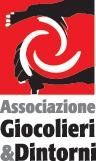 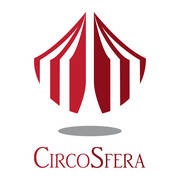 Attenzione: compilare tutti i campi e scrivere in modo chiaro e leggibile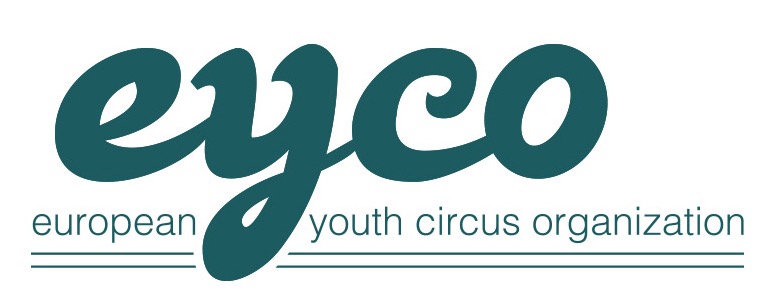 Io sottoscritto/a…………………………………………………………………………………………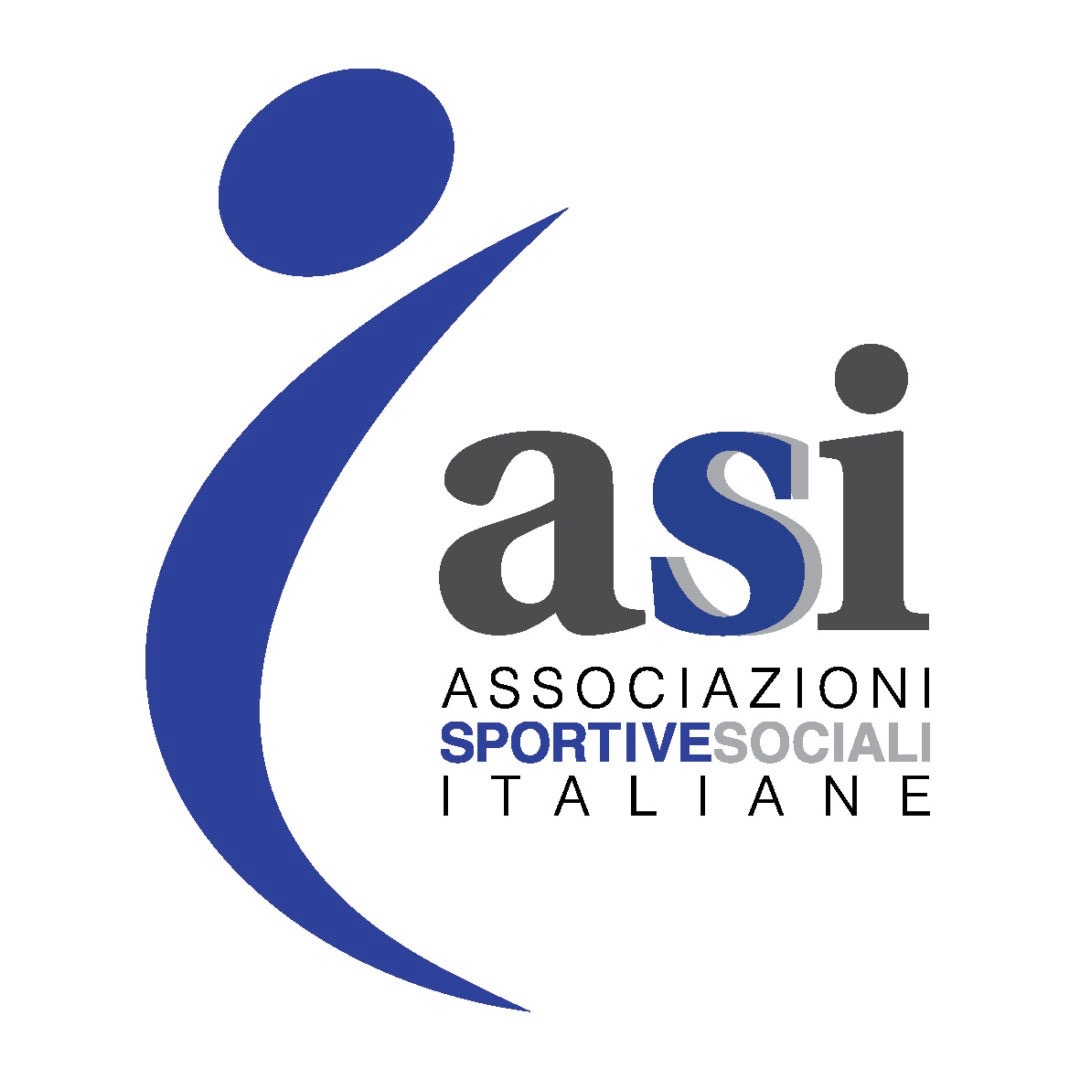 Nato/a a…...…………………….il………………………… Residente in …………..……………...CAP……………………..Città…………………………………………Provincia…………………....Tel…………………………………………cell……………………………………………………........e-mail…………………………………………………………Codice Fiscale …………………………………………..Presa visione dello statuto e degli intenti associativi, presa visione del programma, calendario, finalità e modalità di partecipazione al Corso in oggetto chiedo di aderire all’Ass. Giocolieri e Dintorni e partecipare a SFERA, 4° Edizione Formazione Italiana in Circo Educativo Luogo e Data…………………………………............….........   Firma……………….………………………………..Modalità di iscrizione Formalizzazione iscrizione: la gestione delle iscrizioni al Corso è affidata all’Ass. Giocolieri e Dintorni. Per poter accedere al corso, si dovrà inviare una dichiarazione d'interesse, allegando curriculum con foto e lettera motivazionale via mail a circosfera.it@gmail.com. In seguito alla richiesta, si riceverà la comunicazione di accettazione. Data di chiusura iscrizioni 15 luglio 2023. Nota: è previsto uno sconto del 10% per chi ha partecipato al progetto RePlay e per chi fa già parte di una scuola di circo inserita nel nostro registroAccettazione iscrizione: in seguito alla comunicazione di accettazione si dovrà inviare in risposta alla mail: il presente modulo compilato in ogni sua parte; la ricevuta del versamento della prima rata di iscrizione entro e non oltre dieci giorni dalla comunicazione ricevuta; una foto tessera. Il corso si attiverà al raggiungimento di un numero minimo d'iscrizioni. Certificazioni: La frequenza del corso prevede il rilascio di un attestato di frequenza, la certificazione degli esami sostenuti e un diploma di ASI, ente di promozione sportiva, per operatori di ginnastica per tutti / ginnastica circense. E’ prevista una tolleranza di assenze al corso del max 10%. Modalità di Pagamento: contributo istituzionale richiesto per la partecipazione al Corso: € 1.500 (salvo eccezioni previste dalla scontistica). Da corrispondere in due rate: prima rata di 800 € entro il 25 luglio 2023, la seconda di 700 € entro il 10 gennaio 2024, con bonifico bancario Banco Posta, IBAN: IT60N0760103200000036726404 intestato a Ass. Giocolieri e Dintorni o con versamento su ccp 36726404 intestato a Ass. Giocolieri e Dintorni. Indicare nella causale “Contributo istituzionale per iscrizione corso SFERA 2023 2024 + vs nome e cognome”. La quota comprende l’adesione personale all’Ass. Giocolieri e Dintorni e i servizi collegati, tra cui la copertura assicurativa.Diritto di Recesso: Per chi intendesse disdire la partecipazione al Corso è prevista la possibilità, previo disdetta scritta, da inviare entro e non oltre 15 giorni dalla formalizzazione dell'iscrizione. Verrà operata sulla quota versata una trattenuta nella misura del 50% se la disdetta ci pervenisse ad un mese o più dall’inizio del Corso, del 100% se ci pervenisse a meno di 15 giorni dall'inizio del Corso. Nel caso il Corso non partisse per numero insufficiente d’iscritti o per ragioni imputabili all’organizzazione o a forza maggiore, l’intera quota versata verrà restituita entro il 30 ottobre 2023.Corrispondenza e comunicazione: tutte le restanti e successive comunicazioni relative a programma e logistica del Corso verranno inviate all’indirizzo di posta elettronica indicato nel modulo dall'indirizzo di circosfera.it@gmail.com. Tutti gli aggiornamenti al programma e alla logistica del Corso verranno inoltre pubblicati su www.circosfera.it .Liberatoria: durante gli appuntamenti formativi l’organizzazione provvederà a riprese fotografiche e video. Nel rispetto delle normative vigenti in tema di privacy, autorizzo l’utilizzo di questo materiale ai soli fini promozionali e divulgativi sulla natura del percorso formativo. Per tutelare il lavoro dei formatori nessuna registrazione video, foto e audio sarà consentita ai partecipanti.Info e iscrizioni:  circosfera.it@gmail.com - 340 0810499  - www.circosfera.it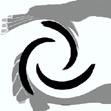 Ass. Giocolieri e Dintorni / CircoSfera                                                                                                viale della Vittoria 25 - 00053 Civitavecchia (Roma) – Italy - P.IVA/C.F. 06894411005 - tel/fax +39 0766 673952   cell +39 340 6748826  - www.giocolieriedintorni.it